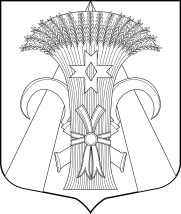 МУНИЦИПАЛЬНЫЙ СОВЕТ МУНИЦИПАЛЬНОГО ОБРАЗОВАНИЯПОСЕЛОК ШУШАРЫРЕШЕНИЕОт 10 октября 2019 г.								           № 35Об утверждении составов постоянных комиссий Муниципального Советамуниципального образования  поселок Шушары В соответствии со статьей 31 Устава внутригородского муниципального образования Санкт-Петербурга поселок Шушары» Муниципальный Совет РЕШИЛ:	1. Утвердить персональные составы постоянных депутатских комиссий  Муниципального Совета  муниципального образования поселок Шушары согласно приложению к настоящему решению. 2.  Настоящее решение вступает в силу со дня его принятия.Глава муниципального образования,исполняющий полномочия председателя Муниципального Совета                                                       Е.К.Медведев                                                                                                  ПРИЛОЖЕНИЕк решению МС От 10.10. 2019 № 35                                ПОСТОЯННЫЕ ДЕПУТАТСКИЕ КОМИССИИКомиссия по работе с нормативно-правовыми документами:          1. Председатель: Дорош Д.А.           2.Члены: Булгаков П.Е.                          Дулеба В.В.     	Егорова Я.Л.	Медведев Е.К.	Коцарева Л.А.	Смирнов И.В.Комиссия по образованию и науке:Председатель: Коцарева Л.А.Члены: Булгаков П.Е. Вайсерова М.А. Дулеба В.В. Егорова Я.Л. Короваева Л.Е.   Медведев Е.К.Комиссия по вопросам строительства, жилищно-коммунального хозяйства и  благоустройства:Председатель: Шабнов К.В.Члены: Иванова Е.В.             Краснова О.Ю.                  Кренева Ю.Е.                        Казанцев А.Ю.             Махров А.С.             Узянбаева И.А.Финансово-экономическая  комиссия:Председатель: Булгаков П.Е. Члены: Краснова О.Ю.	     Кренева Ю.Е.                             Смирнов И.В.	    Узянбаева И.А.                             Чернова Ю.В.	     Шабнов К.В.Комиссия по делам молодежи, культуры и спорта:Председатель: Чернова Ю.В. Члены: Андреева А.А.	   Егорова Я.Л.                             Короваева Л.Е.                              Краснова О.Ю.                             Коцарева Л.А.                             Смирнов И.В. Комиссия по вопросам  экологического  благополучия населения и охраны здоровья граждан:Председатель: Узянбаева И.А. Члены: Дорош Д.А.    Краснова О.Ю.              Туктаров Т.Р.              Чернова Ю.В.                                Шабнов К.В.